BẢNG BÁO GIÁNgày: .. /…/ 20…Số: HCT(NTN) /CTHCM/VersionCông Ty TNHH Thương Mại Dịch Vụ Kỹ Thuật VIỆT NGUYỄN (www.vietnguyenco.vn) xin trân trọng gởi đến Quý khách hàng bảng báo giá các thiết bị như sau:+++ CƠ CHẾ HỖ TRỢ KỸ THUẬT VỚI CÁC THIẾT BỊ: GC/ GCMS/GCMSMS/ HPLC/ AMINOACID/ TOC/ AAS/ ICP/ IC/ Sắc ký điều chế/ Phân tích Hg…:Bảo hành 12 tháng (định kỳ bảo trì 06 tháng/ lần trong giai đoạn bảo hành);Bảo trì miền phí 12 tháng sau khi hết hạn bảo hành (định kỳ bảo trì 06 tháng/ lần);Hiệu chuẩn miễn phí 2 lần trong giai đoạn bảo hành/ bảo trì bởi công ty vietCALIB® (www.vietcalib.vn) / thực hiện kết hợp với giai đoạn bảo trì định kỳ miễn phí;                ĐIỀU KIỆN THƯƠNG MẠI:Giá trên đã bao gồm tiền hàng, thuế nhập khẩu, thuế VAT, chi phí vận chuyển, bàn giao, lắp đặt, hướng dẫn sử dụng, bảo hành, bảo trì.CHƯA BAO GỒM chi phí HIỆU CHUẨN (Hổ trợ giá gốc bởi đơn vị vietCALIB® khi mua hàng từ Việt Nguyễn – Liên hệ: 1900 066870 – email: info@vietcalib.vn)Tiêu chuẩn và chất lượng: Thiết bị mới 100% , nguyên đai, nguyên kiện – theo đúng tiêu chuẩn của nhà sản xuất.Giao hàng và cung cấp dịch vụ:2.1. Thời gian giao hàng:	Hàng không có sẵn: Giao hàng trong vòng 15-20 tuần kể từ ngày ký hợp đồng hoặc xác nhận đặt hàng và bên bán nhận đủ tiền thanh toán đợt 1.					2.2. Địa điểm giao hàng: Phòng thí nghiệm của công ty 		2.3. Lắp đặt, đào tạo sử dụng: Tại địa điểm đã nêu của mục 2.2 (Phòng thí nghiệm đáp ứng điều kiện lắp đặt của nhà sản xuất và người sử dụng thiết bị có chuyên môn phù hợp).			3. Dịch vụ sau bán hàng:					3.1. Bảo hành:  Thời gian bảo hành 12 tháng kể từ ngày bàn giao nghiệm thu (nhưng không quá 13 tháng kể từ ngày thông báo giao hàng).	Chế độ bảo hành không áp dụng đối với những lỗi do người sử dụng gây ra, phụ kiện, đồ thuỷ tinh, vật tư tiêu hao…Trung tâm Bảo hành: | Mail: service@vietnguyenco.vn – Hotline: 0888. 663300Tại HCM: Số N36, Đường số 11 - Tân Thới Nhất 17, Khu phố 4, Phường Tân Thới Nhất, Quận 12 Tại HN: Tầng 1 – toà nhà Intracom , Số 33 Cầu Diễn, P. Phúc Diễn, Q. Bắc Từ Liêm Tại Đà Nẵng: Số 10 Lỗ Giáng 05, P. Hoà Xuân, Q. Cẩm Lệ	Tại Cần Thơ: Số 275 Xuân Thuỷ, KDC Hồng Phát, P. An Bình, Q. Ninh Kiều 3.2. Địa điểm bảo hành: Tại địa điểm đã nêu của mục 2.2					3.3. Bảo trì: Theo tiêu chuẩn/khuyến cáo của hãng sản xuất, thực hiện tại địa điểm đã nêu của mục 2.2					4. Thanh toán:					4.1. Hình thức thanh toán: Chuyển khoản theo tỷ giá bán ra của Ngân hàng Ngoại Thương tại thời điểm thanh toán. 					4.2. Tiến độ thanh toán: Thanh toán theo thỏa thuận; cụ thể:					Đợt 1: 50% giá trị hợp đồng trong vòng 07 ngày kể từ ngày ký hợp đồng hoặc xác nhận đặt hàngĐợt 2: 50% giá trị hợp đồng còn lại trong vòng 07 ngày, kể từ ngày thông báo giao hàng và trước khi giao hàng Đợt 2: 50% giá trị hợp đồng còn lại trong vòng 07 ngày, kể từ ngày giao hàng, nghiệm thu thanh lý và xuất hóa đơn tài chính hợp lệ 			4.3. Tài khoản thanh toán: 		Số tài khoản thụ hưởng: 041 0101 0022 700Tại: Ngân hàng TMCP Hàng hải (Maritime Bank) chi nhánh TP. Hồ Chí MinhĐơn vị thụ hưởng: Công ty TNHH Thương Mại Dịch Vụ Kỹ Thuật Việt NguyễnMST: 0 3 1 1 1 4 6 2 3 3 5         5.   Thời hạn báo giá: Phiếu báo giá có giá trị trong vòng 20 ngày kể từ ngày ghi trên.Kính gửi Anh/ Chị/ Phòng ban – bộ phậnQUÝ CÔNG TY (Thông tin công ty/ Đơn vị)Địa chỉ:Tel: Email: Dự án: STTMã/ Code TÊN THIẾT BỊ/ ĐẶC TÍNH KỸ THUẬTSLĐVTĐƠN GIÁ(VNĐ)THÀNH TIỀN(VNĐ)1Tracer 5gMáy huỳnh quang tia X cầm tay TracerModel: Tracer 5gHãng sản xuất: Bruker NANO – ĐứcXuất xứ: Malaysia/MỹTính năng kỹ thuật:Máy huỳnh quang tia X cầm tay Tracer 5g chuyên dụng cho các ngành nghề như môi trường, khảo cổ, mỹ thuật, … Có thể đo tại hiện trường, công nghiệp mà không cần mang đến cơ sở phòng thí nghiệm. Thiết bị còn cho phép người dùng thay đổi cửa sổ “kiểm tra” cho môi trường như không khí, chân không, khí Helium.Thiết kế nhỏ gọn với kích thước 27.3 x 9.5 x 29.5 (đơn vị cm) và nặng 1.9 kg (gồm pin).Phần thân máy có thiết kế “đường ray” hỗ trợ cho Option Tripod.Thiết kế vỏ đạt chuẩn IP54 bảo vệ khỏi bụi, nước và bền.Thiết bị có thể phát hiện nguyên tố từ F đến U không cần phá mẫu, dễ sử dụng, phân tích số liệu nhanh và chính xác.Model được trang bị đầu dò tiên tiến SDD (Silicon Drift Detector) có dải quét rộng 20 mm2 thu nhận được nhiều tín hiệu hơn.Đầu dò SDD sử dụng cửa sổ làm từ Graphene có cấu trúc mạng lưới lục giác, mỏng giúp hấp thu nhiều tín hiệu nguyên tố hơn.Đầu dò có trang bị tấm bảo vệ độc quyền từ Bruker – Detector Shield chịu được lực 50 N, bảo vệ đầu dò khỏi các vật nhọn hoặc phôi kim loại.Ống chuẩn trực có thể thay đổi linh hoạt giữa 3; 8 mmThiết bị có hỗ trợ kết nối Wi – Fi, USB.Hệ thống thư viện đường chuẩn đa dạng, tương thích với hầu hết các ứng dụng ngày nay. Thông số kỹ thuật:Nguyên lý: sử dụng nguồn năng lượng tia X đủ lớn để đánh bật electron lớp trong cùng tạo lỗ trống, các electron ở các lớp xung quang có xu hướng dịch chuyển để lấp đầy lỗ trống đó, quá trình đó sẽ sinh ra tia X thứ cấp. Mỗi nguyên tố sẽ sinh ra tia X thứ cấp khác nhau và đặc trưng cho từng nguyên tố.Cấu tạo tia X: 4W Rh, hiệu điện thế 5 – 50kV với dòng điện từ 5 – 200 µA, công suất tối đa là 4W.Hệ thống tia X được trang bị công nghệ SharpBeam™ cải thiện độ chính xác, độ nhọn tia tới, thu hẹp khoảng cách giữa đầu dò và mẫu. Tối ưu hóa điện năng pin, gia tăng tuổi thọ pin.Phạm vi đo: Na – U (chân không, không khí)F – U (khí Helium)Ống chuẩn trực: bao gồm 8; 3 mm và được sử dụng luân phiên. Bộ lọc và ống chuẩn trực có thể thay thế qua lại.Bộ lọc: 5 bộ lọc (4 bộ lọc tiêu chuẩn + 1 bộ lọc thủ công), có thể thay đổi từng loại thủ công với ống chuẩn trực. Đặc biệt là Tracer 5g cho phép người dùng tự thiết lập nên bộ lọc cho riêng mình bằng bộ thiết kế bộ lọc thủ công.Đầu dò: trang bị cửa sổ Graphene mỏng, dải quét rộng 20 mm2, có trang bị tấm bảo vệ độc quyền Bruker.Tracer 5g có ống dẫn khí cho điều kiện chân không hoặc helium. Tracer 5g tích hợp sẵn camera VGA CCD, cho phép 1 lần đo chụp được 5 hình.Hỗ trợ kết nối Wi – Fi, USB.Màn hình cảm ứng, 3.7 inch, LCD TFT, 640 x 480 pixel. Bảo mật và an toàn:Sử dụng mật khẩuSử dụng cảm biến IR tự động ngắt bộ tạo tia X khi phát hiện không có mẫu.Nhiệt độ hoạt động: -10 đến 50 °CCửa sổ bảo vệ: được bảo vệ bằng màng PROLENE™ < 150 °CMàng trong suốt Màng dạng lướiNguồn điện: sử dụng pin Li –Ion 7.2V đi kèm bộ sạc thông minh.Bộ giá đỡ thiết bị (Option)Danh sách bộ đường chuẩn: được tặng kèm bộ đường chuẩn Kim loại quý (2) đơn pha cho ống chuẩn trực 8 mm (Không khí)Hợp kimKim loại quý dành cho ống chuẩn trực 3 mm (không khí)Hợp kim nguyên tố nhẹ dành cho ống chuẩn trực 3/8 mm (không khí)Hợp kim đồng cổ dành cho 3/8 mm (không khí)Khai khoángKhai khoáng đất (không khí)Đá vôi (không khí)Kim loại nặng và khoáng trong đất (không khí)Bùn đất (không khí hoặc He)Đá obsidian (Hắc diện thạch) (không khí)Thủy tinh dành cho ống chuẩn trực 3/8 mm (không khí)An toàn môi trường và thực phẩmRoHS dành cho ống chuẩn trực 3/8 mm (không khí)Sulfur trong dầu (không khí)Chất lượng thực phẩm (không khí)Thực vật (không khí)Bộ tinh chỉnhCung cấp bao gồm:Máy chính (tích hợp sẵn Camera) và dây đeoBộ đường chuẩn: chọn trong danh sách trên và được tặng kèm bộ đường chuẩn dành cho Kim loại quý (2) đơn pha dùng cho ống chuẩn trực 8 mm trong không khí.Ống chuẩn trực 3, 8 mm Năm (05) bộ lọc gồm 4 bộ lọc tiêu chuẩn và 1 bộ lọc thủ côngBộ thiết kế bộ lọc thủ công gồm Khuôn chứa, cờ lê lục giác, case chứa mini hãng PELICANE™Hai (2) pin Li – ion 7.2V và cục sạc thông minhBộ phần mềm xử lý dữ liệu BIT – Bruker Instrument ToolboxPhần mềm Bruker Data Stream cho trao đổi dữ liệuPhần mềm nâng cao ARTAX™ để quản lý dữ liệu quang phổ và điều khiển từ xa.Năm (05) màng bảo vệ cửa sổ hãng PROLENE™Case vận chuyển có xốp và bánh xe tự thiết kế1 năm bảo hành tiêu chuẩn, 5 năm bảo hành tối đa01Bộ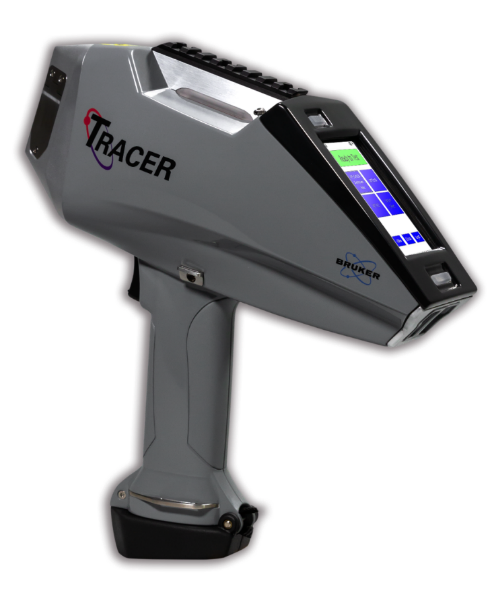 TổngTổngTổngTổngTổngTổngThuế VAT 10%Thuế VAT 10%Thuế VAT 10%Thuế VAT 10%Thuế VAT 10%Thuế VAT 10%Tổng cộng Tổng cộng Tổng cộng Tổng cộng Tổng cộng Tổng cộng Bằng chữ: Bằng chữ: Bằng chữ: Bằng chữ: Bằng chữ: Bằng chữ: Bằng chữ: Mọi thông tin xin liên hệ:Hồng Cơ Thành (Mr. Tommy)Tel: (082) 666 44 22 Mail: thanh.hongco@vietnguyenco.vn          thanhvietnguyen.com@gmail.comCÔNG TY TNHH TMDV KT VIỆT NGUYỄNGIÁM ĐỐC ĐIỀU HÀNH NGUYỄN HOÀNG LONG